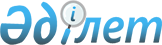 О внесении изменений и дополнений в решение маслихата города Нур-Султан от 30 сентября 2020 года № 537/73-VI "Об утверждении Правил содержания и защиты зеленых насаждений на территории города Нур-Султана"
					
			Утративший силу
			
			
		
					Решение маслихата города Нур-Султана от 30 марта 2022 года № 160/23-VII. Зарегистрировано в Министерстве юстиции Республики Казахстан 8 апреля 2022 года № 27496. Утратило силу решением маслихата города Астаны от 3 октября 2023 года № 87/10-VIII.
      Сноска. Утратило силу решением маслихата города Астаны от 03.10.2023 № 87/10-VIII (вводится в действие по истечению десяти календарных дней после дня его первого официального опубликования).
      Маслихат города Нур-Султан РЕШИЛ:
      1. Внести в решение маслихата города Нур-Султан "Об утверждении Правил содержания и защиты зеленых насаждений на территории города Нур-Султана" от 30 сентября 2020 года № 537/73-VI (зарегистрировано в Реестре государственной регистрации нормативных правовых актов № 1298) следующие изменения и дополнения:
      в Правилах содержания и защиты зеленых насаждений на территории города Нур-Султан, утвержденных указанным решением:
      пункт 4 дополнить подпунктом 34 следующего содержания:
      "34) незаконная вырубка – вырубка деревьев, осуществляемая без разрешения уполномоченного органа;";
      пункт 11 изложить в новой редакции:
      "11. Содержание зеленых насаждений включает в себя:
      1) посадка зеленых насаждений;
      2) рыхление почвы с устройством приствольных лунок, побелка деревьев, стрижка живой изгороди, поднятие штамба у деревьев, удаление поросли;
      3) устройство цветников, газонов, прополка сорняков, покос травы, укрытие роз в зимний период;
      4) полив зеленых насаждений на протяжении всего вегетационного периода, в летнее время полив осуществляется два раза в неделю;
      5) формирование кроны;
      6) омолаживание;
      7) внесение удобрений;
      8) борьба с вредителями и болезнями зеленых насаждений;
      9) санитарная обрезка аварийных, сухостойных, перестойных деревьев и кустарников.";
      дополнить пунктом 15-1 следующего содержания:
      "15-1 При производстве строительно-монтажных работ все насаждения, подлежащие сохранению на данном участке, предохраняются от механических и других повреждений специальными защитными ограждениями, обеспечивающими эффективность их защиты.";
      пункт 17 изложить в новой редакции:
      "17. Учет зеленых насаждений осуществляется посредством их инвентаризации и лесопатологического обследования, расположенных в границах учетного объекта, которые заносятся в реестр зеленых насаждений, по форме согласно приложению 1 к Типовым правилам.";
      пункт 22 изложить в новой редакции:
      "22. Реестр и учет зеленых насаждений ведется уполномоченным органом в электронной форме, а также размещается на Единой платформе интернет-ресурсов государственных органов."
      пункт 28 изложить в новой редакции:
      "28. Санитарная обрезка и (или) вырубка деревьев на землях общего пользования производится организациями, обслуживающими данный земельный участок по письменному согласованию с уполномоченным органом.";
      пункт 40 изложить в новой редакции:
      "40. При вырубке деревьев по разрешению уполномоченного органа компенсационная посадка производится в десятикратном размере.";
      дополнить пунктом 40-1 следующего содержания:
      "40-1. Компенсационная посадка деревьев производится путем посадки саженцев лиственных пород высотой не менее 2,5 метров с комом или хвойных пород высотой не менее 2 метра с комом.";
      дополнить пунктом 41-1 следующего содержания:
      "41-1 Физическое или юридическое лицо, совершившее незаконную вырубку, уничтожение, повреждение деревьев или нарушение правил содержания и защиты зеленых насаждений, несет ответственность в соответствии с Кодексом Республики Казахстан об административных правонарушениях и производит компенсационную посадку деревьев в двадцатикратном размере.
      В случае незаконной вырубки, уничтожения, повреждения деревьев, занесенных в Красную книгу Республики Казахстан, компенсационная посадка деревьев производиться в тридцатикратном размере ";
      пункт 46 изложить в новой редакции:
      "46. Компенсационная посадка при вырубке деревьев по разрешению уполномоченного органа и (или) при незаконной вырубке, уничтожении или повреждении деревьев производится на территории в радиусе 1 километра от места вырубки, уничтожении или повреждении деревьев на участке указанным уполномоченным органом.
      При отсутствии свободного места для компенсационной посадки в радиусе 1 километра от места вырубки, территория компенсационной посадки указывается уполномоченным органом в письменном виде.
      При вынужденной вырубке деревьев компенсационная посадка производится на землях общего пользования с привлечением организации, осуществляющей озеленение, уход и содержание зеленых насаждений.".
      2. Настоящее решение вводится в действие по истечении десяти календарных дней после дня его первого официального опубликования.
					© 2012. РГП на ПХВ «Институт законодательства и правовой информации Республики Казахстан» Министерства юстиции Республики Казахстан
				
      Секретарь маслихатагорода Нур-Султана 

Е. Каналимов
